    Архангельская область    Приморский район  МУНИЦИПАЛЬНОЕ ОБРАЗОВАНИЕ «ЗАОСТРОВСКОЕ»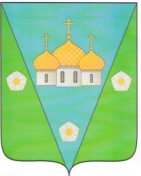     ИНФОРМАЦИОННЫЙ
   В Е С Т Н И К   МУНИЦИПАЛЬНОГО  ОБРАЗОВАНИЯ    «ЗАОСТРОВСКОЕ»        «10» ноября 2021 г.                                                                                   № 59       д. Большое АнисимовоР А З Д Е Л   IРешения муниципального СоветаМО «Заостровское» не нормативногохарактераАрхангельская областьПриморский муниципальный районМуниципальное образование «Заостровское»Муниципальный Совет пятого созываВторая очередная сессия        РЕШЕНИЕ03 ноября 2021 года			                                                                                           № 10О составе секретариата второй очередной сессии муниципального Совета муниципального образования «Заостровское»Муниципальный Совет   Р Е Ш А Е Т:Избрать в состав секретариата второй очередной сессии муниципального Совета пятого созыва муниципального образования «Заостровское»  Чупова Никиту Владимировича.Председатель муниципального Совета                                                                                Т.А.НикитинаАрхангельская областьПриморский муниципальный районМуниципальное образование «Заостровское»Муниципальный Совет пятого созываВторая очередная сессия       РЕШЕНИЕ03 ноября 2021 года			                                                                                           № 11О повестке дня второй очередной сессии муниципального Совета      пятого созыва муниципального образования «Заостровское»Муниципальный Совет   Р Е Ш А Е Т:Утвердить следующую повестку дня второй очередной сессии муниципального Совета пятого  созыва муниципального образования «Заостровское»:1. О проекте Решения «О внесении изменений в Решение муниципального  совета № 127 от 25 декабря 2020 года «О бюджете муниципального образования «Заостровское» на 2021 год и на плановый период 2022 и 2023 г.г.».Докладчик: Антонова Е.А. помощник главы по финансовым и экономическим вопросам2. Об утверждении Протокола № 3 «Об исполнении бюджета муниципального образования «Заостровское» за 9 месяцев 2021года».Докладчик: Антонова Е.А. помощник главы по финансовым и экономическим вопросам3. О проекте Решения «Об установлении размера платы за пользование жилым помещением (платы за наем) для нанимателей жилых помещений по договорам социального найма и договорам найма жилых помещений муниципального жилого фонда муниципального образования «Заостровское».Докладчик Алимов А.К.- глава муниципального образования4. Об утверждении Регламента Совета депутатов муниципального образования «Заостровское»Докладчик: Никитина Т.А.-  председатель муниципального Совета5.  О проекте Решения  «О внесении  изменений  в  Устав  муниципального образования «Заостровское».Докладчик: Евсеев В.А.- юрист местной администрации6. О проекте решения «О  выборе постоянного представителя от муниципального Совета  пятого созыва МО «Заостровское» в работе Координационного Совета представительных органов местного самоуправления муниципальных образований поселений при Собрании депутатов МО «Приморский муниципальный район»Докладчик: Никитина Т.А.- председатель муниципального СоветаПредседатель муниципального Совета                                                                                Т.А.НикитинаАрхангельская областьПриморский муниципальный районМуниципальное образование «Заостровское»Муниципальный Совет пятого  созываВторая очередная сессия         РЕШЕНИЕ03 ноября 2021 года			                                                                                           № 12О  выборе постоянного представителя от муниципального Совета  пятого созыва МО «Заостровское» в работе Координационного Совета представительных органов местного самоуправления муниципальных образований поселений при Собрании депутатов МО «Приморский муниципальный район»Муниципальный Совет   Р Е Ш И Л :Назначить постоянным представителем от муниципального Совета пятого созыва муниципального образования «Заостровское» в состав Координационного Совета представительных органов местного самоуправления муниципальных образований поселений при Собрании депутатов МО «Приморский муниципальный район»  Председателя муниципального Совета Никитину Татьяну Александровну.Председатель муниципального Совета                                                                                Т.А.НикитинаАрхангельская областьПриморский муниципальный районМуниципальное образование «Заостровское»Муниципальный Совет пятого  созываВторая очередная сессияВыписка из протокола  № 2от 03 ноября 2021г«Об отчете об исполнении бюджета муниципального образования «Заостровское»                           за 9 месяцев 2021 годаРассмотрев отчет об исполнении бюджета муниципального образования «Заостровское» за 9 месяцев 2021 года с предоставленными документами и материалами муниципальный Совет МО «Заостровское» РЕШИЛ:1. Принять отчет об исполнении бюджета муниципального образования «Заостровское» за 9 месяцев 2021 года к сведению. 2. Обнародовать выписку из протокола в «Информационном Вестнике МО «Заостровское».  Председатель муниципального Совета                                                                                Т.А.НикитинаР А З Д Е Л   IIРешения муниципального Совета МО «Заостровское» нормативного характераАрхангельская областьПриморский муниципальный районМуниципальное образование «Заостровское»Муниципальный Совет пятого  созываВторая очередная сессия          РЕШЕНИЕ03 ноября 2021 года			                                                                                           № 1О внесении изменений в Решение муниципального Советаот 25 декабря 2020 года № 127 «О бюджете сельского поселения "Заостровское"                 Приморского муниципального района Архангельской области на 2021 год и                                       на плановый период 2022 и 2023 годов»В соответствии с Бюджетным кодексом Российской Федерации, Положением «О бюджетном устройстве и бюджетном процессе в муниципальном образовании «Заостровское», утвержденным решением муниципального Совета муниципального образования «Заостровское» от 30.06.2020 г № 111, муниципальный Совет Р Е Ш И Л:Статья 1.Внести в Решение муниципального Совета от 25 декабря 2020 года № 127 «О бюджете сельского поселения "Заостровское" Приморского муниципального района Архангельской области на 2021 год и на плановый период 2022 и 2023 годов» следующие изменения:             1.1.  Пункт 1 в статье 1:             - по доходам цифры «16 000,2» заменить цифрами «16 418,0»;1.2.  Пункт 2, в статье 1:-  по расходам цифры «18217,6»  заменить цифрами «18 635,4».             1.3. В пункте 1 статьи 5 цифры «8036,1» объема межбюджетных трансфертов, получаемых бюджетом поселения в 2021 году, заменить цифрами «8215,6».   2. Приложение № 3 «Прогнозируемое поступление доходов бюджета сельского поселения "Заостровское» Приморского муниципального района Архангельской области на 2021 год и на плановый период 2022 и 2023 годов», изложить в редакции согласно Приложению № 1 к настоящему Решению.             3. Приложение № 4 «Ведомственная структура расходов бюджета сельского поселения "Заостровское» Приморского муниципального района Архангельской области на 2021 год и на плановый период 2022 и 2023 годов» изложить в редакции, согласно Приложению № 2 к настоящему Решению.             4. Приложение № 5 «Распределение бюджетных ассигнований по целевым статьям (муниципальным программам и непрограммным направлениям деятельности), группам и подгруппам видов расходов бюджета сельского поселения "Заостровское» Приморского муниципального района Архангельской области на 2021 год и на плановый период 2022 и 2023 годов» изложить в редакции согласно Приложению № 3 к настоящему Решению. 5. Приложение № 6 «Распределение расходов по разделам и подразделам   бюджета сельского поселения "Заостровское» Приморского муниципального района Архангельской области    на 2021 год и на плановый период 2022 и 2023 годов» изложить в редакции согласно Приложению № 4 к настоящему Решению. 6. Приложение № 9 «Источники финансирования дефицита бюджета сельского поселения "Заостровское» Приморского муниципального района Архангельской области на 2021 год и на плановый период 2022 и 2023 годов» изложить в редакции согласно Приложению № 5 к настоящему Решению.Статья 2.Опубликовать настоящее Решение в официальном печатном издании  муниципального образования «Информационный Вестник МО «Заостровское» и на официальном сайте администрации муниципального образования «Заостровское» https://zaostrovskoe.ru/.Глава сельского поселения "Заостровское"Приморского муниципального районаАрхангельской области                                                                                                           А.К. АлимовПредседатель муниципального Совета                                                                                Т.А.НикитинаПриложение №  1 к  Решению  муниципального Совета МО "Заостровское"   от 03.11.2021г  № 1Приложение № 3к решению муниципального Совета сельского поселения "Заостровское"Приморского муниципального района  Архангельской области от 25.12.2020 г.  №127Прогнозируемое поступление доходов бюджета сельского поселения "Заостровское"  Приморского муниципального района Архангельской области  на 2021 год и на плановый период 2022 и 2023 годов                                                                                                                                                                 тыс. руб.Приложение № 4  к решению муниципального Совета сельского поселения "Заостровское"Приморского муниципального района  Архангельской области от 25.12.2020 г.  №127Ведомственная структура расходов бюджета сельского поселения "Заостровское"  Приморского муниципального района Архангельской области  на 2021 год и на плановый период 2022 и 2023 годовтыс. рублейПриложение №  3 к  Решению  муниципального Совета МО "Заостровское"  от 03.11.2021г № 1Приложение № 5к решению муниципального Совета сельского поселения "Заостровское"
Приморского муниципального района Архангельской области 
от 25.12.2020 г.  №127Приложение № 4 к  Решению  муниципального Совета МО "Заостровское"  от 03.11.2021г  № 1Приложение № 6 к решению муниципального Советасельского поселения "Заостровское"Приморского муниципального района  Архангельской области от 25.12.2020 г.  №127Приложение № 9 к решению муниципального Совета сельского поселения "Заостровское"Приморского муниципального района  Архангельской области от 25.12.2020 г.  №127Источники финансирования дефицита бюджета сельского поселения "Заостровское"  Приморского муниципального района Архангельской области  на 2021 год и на плановый период 2022 и 2023 годовтыс. рублейАрхангельская областьПриморский муниципальный районМуниципальное образование «Заостровское»Муниципальный Совет пятого  созываВторая очередная сессия          РЕШЕНИЕ03 ноября 2021 года			                                                                                           № 2О внесении изменений в решение муниципального Совета муниципального образования «Заостровское» №136 от 14.05.2021г «Об установлении размера платы за пользование жилым помещением (платы за наем) для нанимателей жилых помещений по договорам социального найма и договорам найма жилых помещений муниципального жилого фонда муниципального образования «Заостровское»В соответствии со статьями 154 и 156 Федерального закона от 29.12.2004 № 188-ФЗ «Жилищный Кодекс РФ», Уставом муниципального образования «Заостровское», руководствуясь Порядком расчета, сбора и расходования платы за пользование жилым помещением для нанимателей жилых помещений  по договорам социального найма и договорам найма  жилых помещений муниципального жилого фонда муниципального образования «Заостровское», утвержденным постановлением местной администрации от 11.04.2017 № 44 «Об утверждении порядка расчета, сбора и расходования платы за пользование жилым помещением для нанимателей жилых помещений по договорам социального найма и договорам найма жилых помещений муниципального жилого фонда муниципального образования «Заостровское»,Муниципальный Совет  Р Е Ш А Е Т:1. Изложить приложение №1 к решению муниципального Совета муниципального образования «Заостровское» №136 от 14.05.2021г «Об установлении размера платы за пользование жилым помещением (платы за наем) для нанимателей жилых помещений по договорам социального найма и договорам найма жилых помещений муниципального жилого фонда муниципального образования «Заостровское» согласно приложению, к настоящему решению.        2. Настоящее решение вступает в силу с 01 декабря 2021 года.        3. Настоящее решение подлежит официальному опубликованию «Информационном Вестнике муниципального образования «Заостровское».Председатель муниципального Совета                                                                     Т.А.НикитинаАрхангельская областьПриморский муниципальный районМуниципальное образование «Заостровское»Муниципальный Совет четвертого  созываСорок четвертая очередная сессияРЕШЕНИЕ14 мая      2021 года			                                                              № 135О внесении изменений вУстав муниципального образования «Заостровское»В целях приведения Устава муниципального образования «Заостровское» в соответствие с изменениями в федеральном и региональном законодательстве, руководствуясь статьями 5 и 32 Устава муниципального образования «Заостровское»,Муниципальный Совет муниципального образования «Заостровское»   Р Е Ш И Л :1. Внести в Устав муниципального образования «Заостровское», принятый решением муниципального образования «Заостровское» от 28 декабря 2016 года № 7, зарегистрированный Управлением Министерства юстиции Российской Федерации по Северо-Западному федеральному округу (Управлением Министерства юстиции Российской Федерации по Архангельской области и Ненецкому автономному округу) от 6 апреля 2017 года RU 295233032017001, следующие изменения:1.1.  Пункт 1 статьи 8 Устава дополнить подпунктами 17 и 18 следующего содержания:«17) предоставление сотруднику, замещающему должность участкового уполномоченного полиции и членам его семьи жилого помещения на период замещения сотрудником указанной должности»«18) осуществление мероприятий по оказанию помощи лицам, находящимся в состоянии алкогольного, наркотического или иного токсического опьянения»1.2. пункт 3 статьи 11 Устава после слов «проведения опросов граждан,» дополнить словами схода граждан,»; 1.3 статью 13 Устава дополнить пунктом 3 следующего содержания:«3. Сход граждан, предусмотренный статьей 25.1 Федерального закона от 06.10.2003 года № 131-ФЗ «Об общих принципах организации местного самоуправления в Российской Федерации», правомочен при участии в нем более половины обладающих избирательным правом жителей населенного пункта (либо части его территории) или поселения. В случае, если в населенном пункте отсутствует возможность одновременного присутствия более половины обладающих избирательным правом жителей данного населенного пункта, сход граждан проводится поэтапно в срок, не превышающий одного месяца со дня принятия решения о проведении схода граждан. При этом лица, ранее принявшие участие в сходе граждан, на последующих этапах участия в голосовании не принимают. Решение схода граждан считается принятым, если за него проголосовало более половины участников схода граждан.».	2. Направить настоящее Решение для государственной регистрации в Управление Министерства юстиции Российской Федерации по Архангельской области  и Ненецкому автономному округу  в порядке, установленном  Федеральным законом от 21 июля 2005 года  № 97-ФЗ «О государственной регистрации уставов муниципальных образований»3. Опубликовать настоящее решение Муниципального Совета муниципального образования «Заостровское» в бюллетене «Вестник муниципального образования «Заостровское» после его регистрации Управлением Министерства юстиции Российской Федерации по Архангельской области и Ненецкому автономному округу в порядке, установленном Федеральным законом от 21 июля 2005 года № 97-ФЗ «О государственной регистрации уставов муниципальных образований» 4. Муниципальному Совету муниципального образования «Заостровское», администрации муниципального образования «Заостровское» привести муниципальные нормативные правовые акты в соответствие с принятыми изменениями в Устав муниципального образования «Заостровское»Глава муниципального образования                                                                             А.К. АлимовР А З Д Е Л  IIIПостановления и распоряжения             администрации муниципального образования «Заостровское»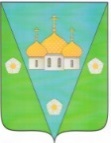 АДМИНИСТРАЦИЯМУНИЦИПАЛЬНОЕ ОБРАЗОВАНИЕ «ЗАОСТРОВСКОЕ»      РАСПОРЯЖЕНИЕ09 ноября 2021 г.                                                                                                                                     № 112д. Большое Анисимово О подготовке проектно-сметной документации для проведения капитального ремонта объекта «Мостовое сооружение через реку Ляна в д.Лянецкое Приморского района Архангельской области» В связи с аварийным состоянием моста через р.Ляна в д.Лянецкое муниципального образования «Заостровское» Приморского района Архангельской области, опасностью обрушения пролетного строения, выявленного в результате комиссионного осмотра от 29 января 2021 года на основании технического отчета по результатам обследования моста через реку Ляна от 28 февраля 2020 года, на основании решения схода жителей деревни Лянецкое от 13 августа 2021 года,  постановляю:	1.  Провести мероприятия по подготовке проектно-сметной документации для проведения капитального ремонта объекта «Мостовое сооружение через реку Ляна в д.Лянецкое Приморского района Архангельской области».2. Денежные средства на оплату стоимости проектной документации провести по разделу «Дорожное хозяйство», целевая статья «Обеспечение дорожной деятельности в границах поселения».3. Настоящее постановление опубликовать в Информационном Вестнике муниципального образования «Заостровское» и на официальном сайте администрации муниципального образования «Заостровское» в информационно-коммуникационной сети «Интернет».4.  Настоящее постановление вступает в силу с момента его подписания.5.  Контроль за исполнением постановления оставляю за собой.Глава муниципального образования                                                       А.К. Алимов  Р А З Д Е Л   IVОфициальные сообщения и материалы, в том числе информационного характерамуниципального Совета и администрацииМО «Заостровское»Издатель: Администрация муниципального образования «Заостровское»Адрес издателя: 163515, Архангельская область, Приморский район, д. Большое Анисимово, ул. 60 лет Октября, д. 20Телефон: + 7(8182) 25-42-20mo-zaostr@yandex.ruТираж 5 экземпляровБЕСПЛАТНООГЛАВЛЕНИЕОГЛАВЛЕНИЕОГЛАВЛЕНИЕОГЛАВЛЕНИЕОГЛАВЛЕНИЕ№п/пДата№                                   Наименование№ стр.Раздел I. Решения муниципального Совета МО «Заостровское» не нормативного характераРаздел I. Решения муниципального Совета МО «Заостровское» не нормативного характераРаздел I. Решения муниципального Совета МО «Заостровское» не нормативного характераРаздел I. Решения муниципального Совета МО «Заостровское» не нормативного характера3103.11.202110О составе секретариата второй очередной сессии муниципального Совета муниципального образования «Заостровское»4203.11.202111О повестке дня второй очередной сессии муниципального Совета пятого созыва муниципального образования «Заостровское»5303.11.202112О выборе постоянного представителя от муниципального Совета  пятого созыва МО «Заостровское» в работе Координационного Совета представительных органов местного самоуправления муниципальных образований поселений при Собрании депутатов МО «Приморский муниципальный район»6403.11.2021Выписка из протокола № 2 «Об отчете об исполнении бюджета муниципального образования «Заостровское» за 9 месяцев 2021 года» (приложение-отчет)  7Раздел II. Решения муниципального Совета МО «Заостровское»нормативного характераРаздел II. Решения муниципального Совета МО «Заостровское»нормативного характераРаздел II. Решения муниципального Совета МО «Заостровское»нормативного характераРаздел II. Решения муниципального Совета МО «Заостровское»нормативного характера8103.11.20211О внесении изменений в Решение муниципального Советаот 25 декабря 2020 года № 127 «О бюджете сельского поселения "Заостровское" Приморского муниципального района Архангельской области на 2021 год и на плановый период 2022 и 2023 годов» 9203.11.20212О внесении изменений в решение муниципального Совета муниципального образования «Заостровское» №136 от 14.05.2021г «Об установлении размера платы за пользование жилым помещением (платы за наем) для нанимателей жилых помещений по договорам социального найма и договорам найма жилых помещений муниципального жилого фонда муниципального образования «Заостровское»36314.05.20213О внесении изменений и дополнений в Устав муниципального образования «Заостровское»39Раздел III. Постановления и распоряжения администрации муниципального образования «Заостровское»Раздел III. Постановления и распоряжения администрации муниципального образования «Заостровское»Раздел III. Постановления и распоряжения администрации муниципального образования «Заостровское»Раздел III. Постановления и распоряжения администрации муниципального образования «Заостровское»41      ПОСТАНОВЛЕНИЯ      ПОСТАНОВЛЕНИЯ      ПОСТАНОВЛЕНИЯ      ПОСТАНОВЛЕНИЯ1РАСПОРЯЖЕНИЯ РАСПОРЯЖЕНИЯ РАСПОРЯЖЕНИЯ РАСПОРЯЖЕНИЯ РАСПОРЯЖЕНИЯ 109.11.2021112О подготовке проектно-сметной документации для проведения капитального ремонта объекта «Мостовое сооружение через реку Ляна в д.Лянецкое Приморского района Архангельской области» 42Раздел IV. Официальные сообщения и материалы, в том числе информационного характера муниципального Совета и администрации МО «Заостровское»Раздел IV. Официальные сообщения и материалы, в том числе информационного характера муниципального Совета и администрации МО «Заостровское»Раздел IV. Официальные сообщения и материалы, в том числе информационного характера муниципального Совета и администрации МО «Заостровское»Раздел IV. Официальные сообщения и материалы, в том числе информационного характера муниципального Совета и администрации МО «Заостровское»431Наименование доходовКод бюджетной классификации Российской ФедерацииСумма, тыс. рублейСумма, тыс. рублейСумма, тыс. рублейНаименование доходовКод бюджетной классификации Российской Федерации2021 год2022 год2023 годНАЛОГОВЫЕ И НЕНАЛОГОВЫЕ ДОХОДЫ1 00 00000 00 0000 0008 102,47 745,67 758,0НАЛОГИ НА ПРИБЫЛЬ, ДОХОДЫ1 01 00000 00 0000 000311,0311,0323,4Налог на доходы физических лиц1 01 02000 01 0000 110311,0311,0323,4НАЛОГИ НА СОВОКУПНЫЙ ДОХОД1 05 00000 00 0000 0002,00,00,0Единый сельскохозяйственный налог1 05 03010 01 0000 1102,00,00,0НАЛОГИ НА ИМУЩЕСТВО 1 06 00000 00 0000 0005 929,05 974,05 974,0Налог на имущество физических лиц1 06 01000 00 0000 1101 415,01 415,01 415,0Налог на имущество физических лиц, взимаемый по ставкам, применяемым к объектам налогообложения, расположенным в границах сельских поселений1 06 01030 10 0000 1101 415,01 415,01 415,0Земельный налог1 06 06000 00 0000 1104 514,04 559,04 559,0     Земельный налог с организаций1 06 06030 00 0000 1101 455,01 500,01 500,0     Земельный налог с физических лиц1 06 06040 00 0000 1103 059,03 059,03 059,0ГОСУДАРСТВЕННАЯ ПОШЛИНА1 08 00000 00 0000 0002,00,00,0Государственная пошлина за совершение нотариальных действий должностными лицами органов местного самоуправления, уполномоченными в соответствии с законодательными актами Российской Федерации на совершение нотариальных действий1 08 04020 01 0000 1102,00,00,0ДОХОДЫ ОТ ИСПОЛЬЗОВАНИЯ ИМУЩЕСТВА, НАХОДЯЩЕГОСЯ В ГОСУДАРСТВЕННОЙ И МУНИЦИПАЛЬНОЙ СОБСТВЕННОСТИ1 11 00000 00 0000 0001 779,11 429,61 429,6Доходы от сдачи в аренду имущества, находящегося в оперативном управлении органов управления сельских поселений и созданных ими учреждений (за исключением имущества муниципальных бюджетных и автономных учреждений)1 11 05035 10 0000 12012,112,012,0Доходы от сдачи в аренду имущества, составляющего казну сельских поселений (за исключением земельных участков)1 11 05075 10 0000 1201 110,0760,6760,6Прочие поступления от использования имущества, находящегося в собственности сельских поселений (за исключением имущества муниципальных бюджетных и автономных учреждений, а также имущества муниципальных унитарных предприятий, в том числе казенных)1 11 09045 10 0000 120657,0657,0657,0Прочие доходы от компенсации затрат бюджетов поселений1 13 02995 10 0000 10038,3ДОХОДЫ ОТ ПРОДАЖИ МАТЕРИАЛЬНЫХ И НЕМАТЕРИАЛЬНЫХ АКТИВОВ1 14 00000 00 0000 000Доходы от реализации имущества, находящегося в собственности сельских поселений (за исключением движимого имущества муниципальных бюджетных и автономных учреждений, а также имущества муниципальных унитарных предприятий, в том числе казенных), в части реализации основных средств по указанному имуществу1 14 02050 10 0000 410Доходы от продажи земельных участков, находящихся в собственности сельских поселений (за исключением земельных участков муниципальных бюджетных и автономных учреждений)1 14 06025 10 0000 430ШТРАФЫ, САНКЦИИ, ВОЗМЕЩЕНИЕ УЩЕРБА1 16 00000 00 0000 00010,00,00,0Административные штрафы, установленные законами субъектов Российской Федерации об административных правонарушениях, за нарушение законов и иных нормативных правовых актов субъектов Российской Федерации1 16 02010 02 0000 14010,00,00,0ПРОЧИЕ НЕНАЛОГОВЫЕ ДОХОДЫ117 00000 00 0000 00031,031,031,0Прочие неналоговые доходы бюджетов сельских поселений117 05050 10 0000 18031,031,031,0БЕЗВОЗМЕЗДНЫЕ ПОСТУПЛЕНИЯ2 00 00000 00 0000 0008 315,56 443,26 530,2Безвозмездные поступления от других бюджетов бюджетной системы Российской Федерации2 02 00000 00 0000 0007 047,56 443,26 530,2Дотации бюджетам субъектов Российской Федерации и муниципальных образований2 02 10000 00 0000 150440,5352,4352,4из них:Дотации бюджетам сельских поселений на выравнивание бюджетной обеспеченности из бюджета субъекта Российской Федерации2 02 15001 10 0000 150440,5352,4352,4Субсидии бюджетам бюджетной системы Российской Федерации (межбюджетные субсидии)2 02 20000 00 0000 1501 268,00,00,0из них:Субсидии бюджетам сельских поселений на реализацию программ формирования современной городской среды2 02 25555 10 0000 1501 268,00,00,0Субвенции бюджетам субъектов Российской Федерации и муниципальных образований2 02 30000 00 0000 150516,0520,5537,7из них:Субвенции бюджетам сельских поселений на выполнение передаваемых полномочий субъектов Российской Федерации2 02 30024 10 0000 15087,587,587,5Субвенции бюджетам сельских поселений на осуществление первичного воинского учета на территориях, где отсутствуют военные комиссариаты2 02 35118 10 0000 150428,5433,0450,2Иные межбюджетные трансферты бюджетам субъектов Российской Федерации и муниципальных образований2 02 40000 00 0000 1505 991,05 570,35 640,2из них:Межбюджетные трансферты, передаваемые бюджетам сельских поселений из бюджетов муниципальных районов на осуществление части полномочий по решению вопросов местного значения в соответствии с заключенными соглашениями2 02 40014 10 0000 1504 440,04 526,74 596,6из них:иные межбюджетные трансферты бюджетам сельских поселений в соответствии с заключенными соглашениями, на поддержание жилищно-коммунальной отрасли сельских поселений, включая расходы по накоплению и транспортированию твердых коммунальных отходов и содержание мест захоронений1 121,51 121,51 121,5иные на осуществление части полномочий по решению вопросов местного значения в соответствии с заключенными соглашениями в целях финансового обеспечения дорожной деятельности в отношении автомобильных дорог местного значения в границах населенных пунктов поселений за счет бюджетных ассигнований муниципального дорожного фонда983,21 069,91 139,8иные межбюджетные трансферты бюджетам сельских поселений на осуществление части полномочий по решению вопросов местного значения в соответствии с заключенными соглашениями в целях материально-технического и организационного обеспечения деятельности1 555,01 555,01 555,0иные межбюджетные трансферты бюджетам сельских поселений на содержание мест (площадок) накопления твердых коммунальных отходов780,3780,3780,3Прочие межбюджетные трансферты, передаваемые бюджетам сельских поселений2 02 49999 10 0000 1501 551,01 043,61 043,6из них:межбюджетные трансферты на поддержку мер по обеспечению сбалансированности бюджетов 1 414,6                      на развитие территориального общественного самоуправления136,4ПРОЧИЕ БЕЗВОЗМЕЗДНЫЕ ПОСТУПЛЕНИЯ2 07 00000 00 0000 000100,00,00,0Прочие безвозмездные поступления в бюджеты сельских поселений2 07 05000 10 0000 150100,0ВСЕГО ДОХОДОВ16 418,014 188,814 288,3Приложение №  2 к  Решению  муниципального Совета МО "Заостровское"  от 03.11.2021г  №1Приложение №  2 к  Решению  муниципального Совета МО "Заостровское"  от 03.11.2021г  №1Наименование показателейГлаваРазделПодразделЦелевая статьяВид расхо-довСумма, тыс. рублейСумма, тыс. рублейСумма, тыс. рублейНаименование показателейГлаваРазделПодразделЦелевая статьяВид расхо-дов2021 год2022 год2023 годАдминистрация сельского поселения "Заостровское" Приморского муниципального района Архангельской области30318635,414188,814288,3Общегосударственные вопросы30301004701,84309,64350,5Функционирование высшего должностного лица субъекта Российской Федерации и муниципального образования303 0102937,0947,0985,0Обеспечение функционирования главы муниципального образования 30301024010040010937,0947,0985,0Глава муниципального образования30301024010040010937,0947,0985,0Расходы на содержание органов местного самоуправления и обеспечение их функций30301024010040010937,0947,0985,0Расходы на выплаты персоналу в целях обеспечения выполнения функций государственными (муниципальными) органами, казенными учреждениями, органами управления государственными внебюджетными фондами30301024010040010100937,0947,0985,0Расходы на выплаты персоналу государственных (муниципальных) органов30301024010040010120937,0947,0985,0Функционирование законодательных (представительных) органов государственной власти и представительных органов муниципального образования 303010379,080,083,0Обеспечение функционирования органов местного самоуправления 3030103410000000079,080,083,0Представительный орган муниципального образования3030103410000000079,080,083,0Расходы на содержание органов местного самоуправления и обеспечение их функций3030103421004001079,080,083,0Расходы на выплаты персоналу в целях обеспечения выполнения функций государственными (муниципальными) органами, казенными учреждениями, органами управления государственными внебюджетными фондами3030103421004001010079,080,083,0Расходы на выплаты персоналу государственных (муниципальных) органов3030103421004001012079,080,083,0Функционирование Правительства Российской Федерации, высших исполнительных органов государственной власти субъектов Российской Федерации, местных администраций30301043381,43189,83189,8Обеспечение функционирования  администрации муниципального образования303010442000000003293,93102,33102,3Аппарат администрации муниципального образования303010442100000003293,93102,33102,3Расходы на содержание органов местного самоуправления и обеспечение их функций303010442100400101738,91547,31547,3Расходы на выплаты персоналу в целях обеспечения выполнения функций государственными (муниципальными) органами, казенными учреждениями, органами управления государственными внебюджетными фондами303010442100400101001419,41476,81476,8Расходы на выплаты персоналу государственных (муниципальных) органов30301044210040010120######1476,81476,8Закупка товаров, работ и услуг для государственных (муниципальных) нужд30301044210040010200319,070,070,0Иные закупки товаров, работ и услуг для обеспечения государственных (муниципальных) нужд303010442100400102401419,470,070,0Иные бюджетные ассигнования303010442100400108000,50,50,5Уплата налогов, сборов и иных платежей303010442100400108500,50,50,5Осуществление части полномочий по решению вопросов местного значения в соответствии с заключенными соглашениями в целях материально-технического и организационного обеспечения деятельности303010442100889901555,01555,01555,0Расходы на выплаты персоналу в целях обеспечения выполнения функций государственными (муниципальными) органами, казенными учреждениями, органами управления государственными внебюджетными фондами303010442100889901001060,01060,01060,0Расходы на выплаты персоналу государственных (муниципальных) органов303010442100889901201060,01060,01060,0Закупка товаров, работ и услуг для государственных (муниципальных) нужд30301044210088990200495,0495,0495,0Иные закупки товаров, работ и услуг для обеспечения государственных (муниципальных) нужд30301044210088990240495,0495,0495,0Иные субвенции администрации муниципального образования для финансового обеспечения расходных обязательств по переданным для осуществления органам местного самоуправления государственным полномочиям3030104430000000087,587,587,5Осуществление государственных полномочий в сфере административных правонарушений3030104431000000087,587,587,5Закупка товаров, работ и услуг для государственных (муниципальных) нужд3030104431007868020087,587,587,5Иные закупки товаров, работ и услуг для обеспечения государственных (муниципальных) нужд3030104431007868024087,587,587,5Обеспечение деятельности финансовых, налоговых и таможенных органов и органов финансового (финансово-бюджетного) надзора303010652,252,252,2Непрограммные расходы в сфере общегосударственных расходов 3030106430000000052,252,252,2Межбюджетные трансферты на исполнение полномочий по осуществлению внешнего муниципального финансового контроля3030106435000000052,252,252,2Межбюджетные трансферты бюджетам муниципальных районов из бюджетов поселений  на осуществление части полномочий  по решению вопросов местного значения в соответствии с заключенными соглашениями3030106435004899052,252,252,2Межбюджетные трансферты3030106435004899050052,252,252,2Иные межбюджетные трансферты3030106435004899054052,252,252,2Обеспечение проведения выборов и референдумов3030107191,50,00,0Обеспечение проведения выборов и референдумов30301079300000000191,5Проведение выборов в представительные органы муниципального образования30301079300042110191,5Иные бюджетные ассигнования30301079300042110800191,5Специальные расходы30301079300042110880191,5Резервные фонды3030111930004211010,01010,0Резервный фонд администрации муниципального образования "Заостровское"3030111900000000010,01010,0Резервный фонд администрации муниципального образования3030111900004140010,01010,0Иные бюджетные ассигнования3030111900004140080010,01010,0Резервные средства3030111900004140087010,01010,0Другие общегосударственные вопросы303011350,730,630,5Непрограммные расходы в сфере общегосударственных вопросов303011343000000004,04,04,0Реализация иных функций органа местного самоуправления303011343600000004,04,04,0Иные выплаты по обязательствам муниципального образования303011343600409904,04,04,0Иные бюджетные ассигнования303011343600409908004,04,04,0Уплата налогов, сборов и иных платежей303011343600409908504,04,04,0Расходы на уплату пеней, штрафов и исполнение судебных актов3030113440000000020,00,00,0Уплата пеней, штрафов и исполнение судебных актов3030113440000020020,00,00,0Иные бюджетные ассигнования3030113440000020080020,00,00,0Уплата налогов сборов и иных платежей3030113440000020085020,0Уплата налогов, сборов и иных платежей30301130Прочие непрограмные расходы303011391000000006,76,66,5Уплата налога на имущество организаций и транспортного налога303011391000450006,76,66,5Иные бюджетные ассигнования303011391000450008006,76,66,5Уплата налогов, сборов и иных платежей303011391000450008506,76,66,5Погашение кредиторской задолженности и исполнение судебных актов, предусматривающих обращение взыскания на средства бюджет3030113920000000020,020,020,0Погашение кредиторской задолженности3030113920004201010,01010,0Иные бюджетные ассигнования3030113920004201080010,01010,0Резервные средства3030113920004201087010,01010,0Исполнение судебных актов, уплата прочих налогов и сборов, пеней, штрафов3030113920004202010,01010,0Иные бюджетные ассигнования3030113920004202080010,01010,0Резервные средства3030113920004202087010,01010,0Национальная оборона303 0200428,5433,0450,2Мобилизационная и вневойсковая подготовка3030203428,5433,0450,2Первичный воинский учет30302034500000000428,5433,0450,2Осуществление первичного воинского учета на территориях, где отсутствуют военные комиссариаты30302034510000000428,5433,0450,2Расходы на выплаты персоналу в целях обеспечения выполнения функций государственными (муниципальными) органами, казенными учреждениями, органами управления государственными внебюджетными фондами30302034510051180428,5433,0450,2Расходы на выплаты персоналу государственных (муниципальных) органов30302034510051180100395,0398,0413,9Закупка товаров, работ и услуг для обеспечения государственных (муниципальных) нужд30302034510051180120395,0398,0413,9Иные закупки товаров, работ и услуг для обеспечения государственных (муниципальных) нужд3030203451005118020033,535,036,3Иные закупки товаров, работ и услуг для обеспечения государственных (муниципальных) нужд3030203451005118024033,535,036,3Национальная безопасность и правоохранительная деятельность3030300120,0120,00,0Защита населения и территории от чрезвычайных ситуаций природного и техногенного характера, пожарная безопасность3030310120,0120,00,0Муниципальная программа  "Обеспечение пожарной безопасности на территории МО "Заостровское" на 2020-2022гг"3030310030300000000120,0120,00,0Мероприятия по обеспечению  первичных мер пожарной безопасности в границах поселения3030310030300040720120,0120,00,0Закупка товаров, работ и услуг для государственных (муниципальных) нужд3030310030300040720200120,0120,00,0Иные закупки товаров, работ и услуг для обеспечения государственных (муниципальных) нужд30303100300040720240120,01200,0Национальная экономика30304006299,34868,64972,0Дорожное хозяйство (дорожные фонды)30304092418,21069,91139,8Непрограммные расходы в сфере национальной экономики30304094700000000983,21069,91139,8Обеспечение дорожной деятельности в границах поселения30304094710000000983,21069,91 139,8Осуществление части полномочий по решению вопросов местного значения в соответствии с заключенными соглашениями в целях финансового обеспечения дорожной деятельности в отношении автомобильных дорог местного значения в границах населенных пунктов за счет бюджетных ассигнований муниципального дорожного фонда30304094710088210983,21069,91 139,8Закупка товаров, работ и услуг для государственных (муниципальных) нужд30304094710088210200983,21069,91 139,8Иные закупки товаров, работ и услуг для обеспечения государственных (муниципальных) нужд30304094710088210240983,21069,91 139,8Содержание и ремонт автомобильных дорог общего пользования местного значения3030409471004910001435,00,00,0Закупка товаров, работ и услуг для государственных (муниципальных) нужд303040947100491002001435,00,00,0Иные закупки товаров, работ и услуг для обеспечения государственных (муниципальных) нужд303040947100491002401435,00,00,0Другие вопросы в области национальной экономики30304123881,13798,73832,2Непрограммные расходы в сфере национальной экономики303041247000402003881,13798,73832,2Расходы на обеспечение деятельности муниципальных казенных учреждений303041247000402003881,13798,73832,2Расходы на выплаты персоналу в целях обеспечения выполнения функций государственными (муниципальными) органами, казенными учреждениями, органами управления государственными внебюджетными фондами303041247000402001003338,23338,23471,7Расходы на выплаты персоналу государственных (муниципальных) органов303041247000402001103338,23338,23471,7Закупка товаров, работ и услуг для государственных (муниципальных) нужд30304124700040200200540,9458,5358,5Иные закупки товаров, работ и услуг для обеспечения государственных (муниципальных) нужд30304124700040200240540,9458,5358,5Иные бюджетные ассигнования303041247000402008002,02,02,0Уплата налогов, сборов и иных платежей303041247000402008502,02,02,0Жилищно-коммунальное хозяйство30305006147,33326,83154,7Жилищное хозяйство30305011068,6575,0575,0Непрограммные расходы в области жилищного хозяйства303050149000000001068,6575,0575,0Мероприятия в области жилищного хозяйства303050149100000001068,6575,0575,0Мероприятия в области жилищного хозяйства, осуществляемые органами местного самоуправления30305014910000010595,065,065,0Закупка товаров, работ и услуг для государственных (муниципальных) нужд30305014910000010200580,050,050,0Иные закупки товаров, работ и услуг для обеспечения государственных (муниципальных) нужд30305014910000010240580,050,050,0Социальное обеспечение и иные выплаты населению3030501491000001030015,015,015,0Иные выплаты населению3030501491000001036015,015,015,0Взносы на капитальный ремонт муниципального жилого фонда30305014910000020473,6510,0510,0Закупка товаров, работ и услуг для государственных (муниципальных) нужд30305014910000020200473,6510,0510,0Иные закупки товаров, работ и услуг для обеспечения государственных (муниципальных) нужд30305014910000020240473,6510,0510,0Осуществление части полномочий по решению вопросов местного значения в соответствии с заключенными соглашениями, в целях поддержания жилищно-коммунальной отрасли сельских поселений, включая расходы по сбору и транспортированию твердых коммунальных отходов и содержание мест захоронений3030501491Закупка товаров, работ и услуг для государственных (муниципальных) нужд3030501491Иные закупки товаров, работ и услуг для обеспечения государственных (муниципальных) нужд3030501491Коммунальное хозяйство30305021060,6821,5821,5Непрограммные расходы в сфере коммунального хозяйства303050252000000001060,6821,5821,5Мероприятия в сфере коммунального хозяйства, осуществляемые органами местного самоуправления30305025200040120239,1Закупка товаров, работ и услуг для государственных (муниципальных) нужд30305025200040120200239,10,00,0Иные закупки товаров, работ и услуг для обеспечения государственных (муниципальных) нужд30305025200040120240239,1Осуществление части полномочий по решению вопросов местного значения в соответствии с заключенными соглашениями, в целях поддержания жилищно-коммунальной отрасли сельских поселений, включая расходы по сбору и транспортированию твердых коммунальных отходов и содержание мест захоронений30305025200088980821,5821,5821,5Закупка товаров, работ и услуг для государственных (муниципальных) нужд30305025200088980200821,5821,5821,5Иные закупки товаров, работ и услуг для обеспечения государственных (муниципальных) нужд30305025200088980240821,5821,5821,5Благоустройство30305034018,11930,31758,2Муниципальная программа «Формирование современной городской среды МО " Заостровское " на 2018-2022 годы».303050305000000001293,434,034,0Иные межбюджетные трансферты бюджетам сельских поселений на поддержку муниципальных программ формирования современной городской среды3030503050F2555501268,00,00,0Закупка товаров, работ и услуг для государственных (муниципальных) нужд3030503050F2555502001268,00,00,0Иные закупки товаров, работ и услуг для обеспечения государственных (муниципальных) нужд3030503050F2555502401268,00,00,0Софинансирование мероприятий по благоустройству общественных территорий из бюджета поселения3030503050F25555025,434,034,0Закупка товаров, работ и услуг для государственных (муниципальных) нужд3030503050F25555020025,434,034,0Иные закупки товаров, работ и услуг для обеспечения государственных (муниципальных) нужд3030503050F25555024025,434,034,0Непрограммные расходы в сфере благоустройства303050353000000002704,71876,21704,1Уличное освещение303050353100000001380,31254,51254,5Мероприятия по содержанию уличного освещения303050353100461101380,31254,51254,5Закупка товаров, работ и услуг для государственных (муниципальных) нужд303050353100461102001380,31254,51254,5Иные закупки товаров, работ и услуг для обеспечения государственных (муниципальных) нужд303050353100461102401380,31254,51254,5Организация и содержание мест захоронения30305035330000000300,0300,0300,0Осуществление части полномочий по решению вопросов местного значения в соответствии с заключенными соглашениями, в целях поддержания жилищно-коммунальной отрасли сельских поселений, включая расходы по сбору и транспортированию твердых коммунальных отходов и содержание мест захоронений30305035330088980300,0300,0300,0Закупка товаров, работ и услуг для государственных (муниципальных) нужд30305035330088980200300,0300,0300,0Иные закупки товаров, работ и услуг для обеспечения государственных (муниципальных) нужд30305035330088980240300,0300,0300,0Прочие мероприятия по благоустройству303050353400000001024,4321,7149,6Мероприятия по организации и содержанию мест захоронений30305034Закупка товаров, работ и услуг для государственных (муниципальных) нужд30305034Иные закупки товаров, работ и услуг для обеспечения государственных (муниципальных) нужд30305034Прочие мероприятия по благоустройству населенных пунктов поселения30305035340046140545,5321,7149,6Закупка товаров, работ и услуг для государственных (муниципальных) нужд30305035340046140200545,5321,7149,6Иные закупки товаров, работ и услуг для обеспечения государственных (муниципальных) нужд30305035340046140240545,5321,7149,6Мероприятия по осуществлению деятельности по обращению с животными без владельцев 30305035340046150380,60,00,0Закупка товаров, работ и услуг для государственных (муниципальных) нужд30305035340046150200380,60,00,0Иные закупки товаров, работ и услуг для обеспечения государственных (муниципальных) нужд30305035340046150240380,60,00,0Иные межбюджетные трансферты бюджетам сельских поселений на развитие территориального общественного самоуправления3030503534007842071,4Закупка товаров, работ и услуг для государственных (муниципальных) нужд3030503534007842020071,4Иные закупки товаров, работ и услуг для обеспечения государственных (муниципальных) нужд3030503534007842024071,4Софинансирование из бюджета поселения на развитие территориального общественного самоуправления3030503534009942026,8Закупка товаров, работ и услуг для государственных (муниципальных) нужд3030503534009942020026,8Иные закупки товаров, работ и услуг для обеспечения государственных (муниципальных) нужд3030503534009942024026,8Муниципальная программа «Борьба с борщевиком Сосновского на территории муниципального образования «Заостровское» на 2020-2023 годы»3030503060000000020,020,020,0Мероприятия по борьбе с борщевиком Сосновского 3030503060004616020,020,020,0Закупка товаров, работ и услуг для государственных (муниципальных) нужд3030503060004616020020,020,020,0Иные закупки товаров, работ и услуг для обеспечения государственных (муниципальных) нужд3030503060004616024020,020,020,0Охрана окружающей среды3030600780,3780,3780,3Другие вопросы в области охраны окружающей среды3030605780,3780,3780,3Непрограммные расходы в сфере охраны окружающей среды30306056100000000780,3780,3780,3Мероприятия по содержанию мест (площадок) накопления твердых коммунальных отходов30306056100088470780,3780,3780,3Закупка товаров, работ и услуг для государственных (муниципальных) нужд30306056100088470200780,3780,3780,3Иные закупки товаров, работ и услуг для обеспечения государственных (муниципальных) нужд30306056100088470240780,3780,3780,3Образование303070020,020,020,0Молодежная политика 303070720,020,020,0Непрограммные расходы в сфере образования3030707700000000020,020,020,0Мероприятия в сфере образования, осуществляемые органами местного самоуправления3030707700004700020,020,020,0Закупка товаров, работ и услуг для государственных (муниципальных) нужд3030707700004700020020,020,020,0Иные закупки товаров, работ и услуг для обеспечения государственных (муниципальных) нужд3030707700004700024020,020,020,0Культура, кинематография3030800105,030,030,0Другие вопросы в области культуры, кинематографии 3030804105,030,030,0Непрограммные расходы в области культуры 30308047600000000105,030,030,0Прочие мероприятия в области культуры, осуществляемые органами местного самоуправления3030804760004401030,030,030,0Закупка товаров, работ и услуг для государственных (муниципальных) нужд3030804760004401020030,030,030,0Иные закупки товаров, работ и услуг для обеспечения государственных (муниципальных) нужд3030804760004401024030,030,030,0Иные межбюджетные трансферты бюджетам сельских поселений на развитие территориального общественного самоуправления3030804760007842065,0Закупка товаров, работ и услуг для государственных (муниципальных) нужд3030804760007842020065,0Иные закупки товаров, работ и услуг для обеспечения государственных (муниципальных) нужд3030804760007842024065,0Софинансирование из бюджета поселения на развитие территориального общественного самоуправления303080476000994210,0Закупка товаров, работ и услуг для государственных (муниципальных) нужд3030804760009942020010,0Иные закупки товаров, работ и услуг для обеспечения государственных (муниципальных) нужд3030804760009942024010,0Социальная политика303100013,252,053,0Пенсионное обеспечение30310017,246,047,0Непрограммные расходы в сфере  социальной политики 303100181000000007,246,047,0Доплата к пенсиям за выслугу лет  муниципальных служащих303100181000301007,246,047,0Социальное обеспечение и иные выплаты населению303100181000301003007,246,047,0Публичные нормативные социальные выплаты гражданам303100181000301003107,246,047,0Социальные выплаты гражданам, кроме публичных нормативных социальных выплат303100181000301003200,00,00,0Другие вопросы в области социальной политики30310066,06,06,0Публичные нормативные обязательства в соответствии с решением муниципального Совета303100681000400003,03,03,0Социальное обеспечение и иные выплаты населению303100681000400003003,03,03,0Публичные нормативные социальные выплаты гражданам303100681000400003103,03,03,0Иные выплаты по обязательствам муниципального образования303100681000409903,03,03,0Закупка товаров, работ и услуг для государственных (муниципальных) нужд303100681000409903003,03,03,0Социальные выплаты гражданам, кроме публичных нормативных социальных выплат303100681000409903203,03,03,0Физическая культура и спорт303110020,020,020,0Массовый спорт303110220,020,020,0Непрограммные расходы в сфере физической культуры и спорта3031102820000000020,020,020,0Мероприятия в сфере физической культуры и спорта, осуществляемые органами местного самоуправления3031102820004800020,020,020,0Закупка товаров, работ и услуг для государственных (муниципальных) нужд3031102820004800020020,020,020,0Иные закупки товаров, работ и услуг для обеспечения государственных (муниципальных) нужд3031102820004800024020,020,020,0Условно утверждаемые расходы 0228,5457,7ИТОГОИТОГОИТОГОИТОГОИТОГОИТОГО18635,414188,814288,3Наименование показателейЦелевая статьяВид расходовСумма, тыс. рублейСумма, тыс. рублейСумма, тыс. рублейНаименование показателейЦелевая статьяВид расходов2021 год2022 год2023 год2023 годI. МУНИЦИПАЛЬНЫЕ ПРОГРАММЫ 1 433,4174,054,054,0Муниципальная программа  "Обеспечение пожарной безопасности на территории МО "Заостровское" на 2020-2022гг"0300000000120,0120,00,00,0Мероприятия по обеспечению  первичных мер пожарной безопасности в границах поселения0300040720120,0120,00,00,0Закупка товаров, работ и услуг для государственных (муниципальных) нужд0300040720200120,0120,00,00,0Иные закупки товаров, работ и услуг для обеспечения государственных (муниципальных) нужд0300040720240120,0120,00,00,0Муниципальная программа «Борьба с борщевиком Сосновского на территории муниципального образования «Заостровское» на 2020-2023 годы»060000000020,020,020,020,0Мероприятия по борьбе с борщевиком Сосновского 060004616020,020,020,020,0Закупка товаров, работ и услуг для государственных (муниципальных) нужд060004616020020,020,020,020,0Иные закупки товаров, работ и услуг для обеспечения государственных (муниципальных) нужд060004616024020,020,020,020,0Муниципальная программа «Формирование современной городской среды МО " Заостровское " на 2018-2022 годы».05000000001293,434,034,034,0Иные межбюджетные трансферты бюджетам сельских поселений на поддержку муниципальных программ формирования современной городской среды050F2555501268,00,00,00,0Закупка товаров, работ и услуг для государственных (муниципальных) нужд050F2555502001268,00,00,00,0Иные закупки товаров, работ и услуг для обеспечения государственных (муниципальных) нужд050F2555502401268,00,00,00,0Софинансирование мероприятий по благоустройству территорий из бюджета поселения050F25555025,434,034,034,0Закупка товаров, работ и услуг для государственных (муниципальных) нужд050F25555020025,434,034,034,0Иные закупки товаров, работ и услуг для обеспечения государственных (муниципальных) нужд050F25555024025,434,034,034,0II. НЕПРОГРАММНЫЕ НАПРАВЛЕНИЯ ДЕЯТЕЛЬНОСТИ17 202,013 786,213 776,613 776,6Обеспечение функционирования главы муниципального образования 4010040010937,0947,0985,0985,0Глава муниципального образования4010040010937,0947,0985,0985,0Расходы на содержание органов местного самоуправления и обеспечение их функций4010040010937,0947,0985,0985,0Расходы на выплаты персоналу в целях обеспечения выполнения функций государственными (муниципальными) органами, казенными учреждениями, органами управления государственными внебюджетными фондами4010040010100937,0947,0985,0985,0Расходы на выплаты персоналу государственных (муниципальных) органов4010040010120937,0947,0985,0985,0Обеспечение функционирования органов местного самоуправления 410000000079,080,083,083,0Представительный орган муниципального образования410000000079,080,083,083,0Расходы на содержание органов местного самоуправления и обеспечение их функций421004001079,080,083,083,0Расходы на выплаты персоналу в целях обеспечения выполнения функций государственными (муниципальными) органами, казенными учреждениями, органами управления государственными внебюджетными фондами421004001010079,080,083,083,0Расходы на выплаты персоналу государственных (муниципальных) органов421004001012079,080,083,083,0Обеспечение функционирования  администрации муниципального образования42000000003293,93102,33102,33102,3Аппарат администрации муниципального образования42100000003293,93102,33102,33102,3Расходы на содержание органов местного самоуправления и обеспечение их функций42100400101738,91547,31547,31547,3Расходы на выплаты персоналу в целях обеспечения выполнения функций государственными (муниципальными) органами, казенными учреждениями, органами управления государственными внебюджетными фондами42100400101001419,41476,81476,81476,8Расходы на выплаты персоналу государственных (муниципальных) органов42100400101201419,41476,81476,81476,8Закупка товаров, работ и услуг для государственных (муниципальных) нужд4210040010200319,070,070,070,0Иные закупки товаров, работ и услуг для обеспечения государственных (муниципальных) нужд4210040010240319,070,070,070,0Иные бюджетные ассигнования42100400108000,50,50,50,5Уплата налогов, сборов и иных платежей42100400108500,50,50,50,5Осуществление части полномочий по решению вопросов местного значения в соответствии с заключенными соглашениями в целях материально-технического и организационного обеспечения деятельности42100889901555,01555,01555,01555,0Расходы на выплаты персоналу в целях обеспечения выполнения функций государственными (муниципальными) органами, казенными учреждениями, органами управления государственными внебюджетными фондами42100889901001060,01060,01060,01060,0Расходы на выплаты персоналу государственных (муниципальных) органов42100889901201060,01060,01060,01060,0Закупка товаров, работ и услуг для государственных (муниципальных) нужд4210088990200495,0495,0495,0495,0Иные закупки товаров, работ и услуг для обеспечения государственных (муниципальных) нужд4210088990240495,0495,0495,0495,0Иные субвенции администрации муниципального образования для финансового обеспечения расходных обязательств по переданным для осуществления органам местного самоуправления государственным полномочиям430000000087,587,587,587,5Осуществление государственных полномочий в сфере административных правонарушений431000000087,587,587,587,5Закупка товаров, работ и услуг для государственных (муниципальных) нужд431007868020087,587,587,587,5Иные закупки товаров, работ и услуг для обеспечения государственных (муниципальных) нужд431007868024087,587,587,587,5Непрограммные расходы в сфере общегосударственных расходов 430000000052,252,252,252,2Межбюджетные трансферты на исполнение полномочий по осуществлению внешнего муниципального финансового контроля435000000052,252,252,252,2Межбюджетные трансферты бюджетам муниципальных районов из бюджетов поселений  на осуществление части полномочий  по решению вопросов местного значения в соответствии с заключенными соглашениями435004899052,252,252,252,2Межбюджетные трансферты435004899050052,252,252,252,2Иные межбюджетные трансферты435004899054052,252,252,252,2Резервный фонд администрации муниципального образования "Заостровское"900000000010,01010,010,0Резервный фонд администрации муниципального образования900004140010,01010,010,0Иные бюджетные ассигнования900004140080010,01010,010,0Резервные средства900004140087010,01010,010,0Непрограммные расходы в сфере общегосударственных вопросов43000000004,04,04,04,0Реализация иных функций органа местного самоуправления43600000004,04,04,04,0Иные выплаты по обязательствам муниципального образования43600409904,04,04,04,0Иные бюджетные ассигнования43600409908004,04,04,04,0Уплата налогов, сборов и иных платежей43600409908504,04,04,04,0Расходы на уплату пеней, штрафов и исполнение судебных актов440000000020,0Уплата пеней, штрафов и исполнение судебных актов440000020020,0Иные бюджетные ассигнования440000020080020,0Уплата налогов сборов и иных платежей440000020085020,0Прочие непрограммные расходы91000000006,76,66,56,5Уплата налога на имущество организаций и транспортного налога91000450006,76,66,56,5Иные бюджетные ассигнования91000450008006,76,66,56,5Уплата налогов, сборов и иных платежей91000450008506,76,66,56,5Погашение кредиторской задолженности и исполнение судебных актов, предусматривающих обращение взыскания на средства бюджет920000000020,020,020,020,0Погашение кредиторской задолженности920004201010,01010,010,0Иные бюджетные ассигнования920004201080010,01010,010,0Резервные средства920004201087010,01010,010,0Исполнение судебных актов, уплата прочих налогов и сборов, пеней, штрафов920004202010,01010,010,0Иные бюджетные ассигнования920004202080010,01010,010,0Резервные средства920004202087010,01010,010,0Обеспечение проведения выборов и референдумов9300000000191,5Проведение выборов в представительные органы муниципального образования9300042110191,5Иные бюджетные ассигнования9300042110800191,5Специальные расходы9300042110880191,5Первичный воинский учет4500000000428,5433,0450,2450,2Осуществление первичного воинского учета на территориях, где отсутствуют военные комиссариаты4510000000428,5433,0450,2450,2Расходы на выплаты персоналу в целях обеспечения выполнения функций государственными (муниципальными) органами, казенными учреждениями, органами управления государственными внебюджетными фондами4510051180428,5433,0450,2450,2Расходы на выплаты персоналу государственных (муниципальных) органов4510051180100395,0398,0413,9413,9Закупка товаров, работ и услуг для обеспечения государственных (муниципальных) нужд4510051180120395,0398,0413,9413,9Иные закупки товаров, работ и услуг для обеспечения государственных (муниципальных) нужд451005118020033,535,036,336,3Иные закупки товаров, работ и услуг для обеспечения государственных (муниципальных) нужд451005118024033,535,036,336,3Непрограммные расходы в сфере национальной экономики47000000002418,21069,91139,81139,8Обеспечение дорожной деятельности в границах поселения47100000002418,21069,91139,81139,8Осуществление части полномочий по решению вопросов местного значения в соответствии с заключенными соглашениями в целях финансового обеспечения дорожной деятельности в отношении автомобильных дорог местного значения в границах населенных пунктов за счет бюджетных ассигнований муниципального дорожного фонда4710088210983,21069,91139,81139,8Закупка товаров, работ и услуг для государственных (муниципальных) нужд4710088210200983,21069,91139,81139,8Иные закупки товаров, работ и услуг для обеспечения государственных (муниципальных) нужд4710088210240983,21069,91139,81139,8Содержание и ремонт автомобильных дорог общего пользования местного значения471004910001435,00,00,00,0Закупка товаров, работ и услуг для государственных (муниципальных) нужд47100491002001435,00,00,00,0Иные закупки товаров, работ и услуг для обеспечения государственных (муниципальных) нужд47100491002401435,00,00,00,0Непрограммные расходы в сфере национальной экономики47000402003881,13798,73832,23832,2Расходы на обеспечение деятельности муниципальных казенных учреждений47000402003881,13798,73832,23832,2Расходы на выплаты персоналу в целях обеспечения выполнения функций государственными (муниципальными) органами, казенными учреждениями, органами управления государственными внебюджетными фондами47000402001003338,23338,23471,73471,7Расходы на выплаты персоналу государственных (муниципальных) органов47000402001103338,23338,23471,73471,7Закупка товаров, работ и услуг для государственных (муниципальных) нужд4700040200200540,9458,5358,5358,5Иные закупки товаров, работ и услуг для обеспечения государственных (муниципальных) нужд4700040200240540,9458,5358,5358,5Иные бюджетные ассигнования47000402008002,02,02,02,0Уплата налогов, сборов и иных платежей47000402008502,02,02,02,0Непрограммные расходы в области жилищного хозяйства49000000001068,6575,0575,0575,0Мероприятия в области жилищного хозяйства49100000001068,6575,0575,0575,0Мероприятия в области жилищного хозяйства, осуществляемые органами местного самоуправления4910000010595,065,065,065,0Закупка товаров, работ и услуг для государственных (муниципальных) нужд4910000010200580,050,050,050,0Иные закупки товаров, работ и услуг для обеспечения государственных (муниципальных) нужд4910000010240580,050,050,050,0Социальное обеспечение и иные выплаты населению491000001030015,015,015,015,0Иные выплаты населению491000001036015,015,015,015,0Взносы на капитальный ремонт муниципального жилого фонда4910000020473,6510,0510,0510,0Закупка товаров, работ и услуг для государственных (муниципальных) нужд4910000020200473,6510,0510,0510,0Иные закупки товаров, работ и услуг для обеспечения государственных (муниципальных) нужд4910000020240473,6510,0510,0510,0Непрограммные расходы в сфере коммунального хозяйства52000000001060,6821,5821,5821,5Мероприятия в сфере коммунального хозяйства, осуществляемые органами местного самоуправления5200040120239,1Закупка товаров, работ и услуг для государственных (муниципальных) нужд5200040120200239,1Иные закупки товаров, работ и услуг для обеспечения государственных (муниципальных) нужд5200040120240239,1Осуществление части полномочий по решению вопросов местного значения в соответствии с заключенными соглашениями, в целях поддержания жилищно-коммунальной отрасли сельских поселений, включая расходы по сбору и транспортированию твердых коммунальных отходов и содержание мест захоронений5200088980821,5821,5821,5821,5Закупка товаров, работ и услуг для государственных (муниципальных) нужд5200088980200821,5821,5821,5821,5Иные закупки товаров, работ и услуг для обеспечения государственных (муниципальных) нужд5200088980240821,5821,5821,5821,5Непрограммные расходы в сфере благоустройства53000000002704,71876,21704,11704,1Уличное освещение53100000001380,31254,51254,51254,5Мероприятия по содержанию уличного освещения53100461101380,31254,51254,51254,5Закупка товаров, работ и услуг для государственных (муниципальных) нужд53100461102001380,31254,51254,51254,5Иные закупки товаров, работ и услуг для обеспечения государственных (муниципальных) нужд53100461102401380,31254,51254,51254,5Организация и содержание мест захоронения5330000000300,0300,0300,0300,0Осуществление части полномочий по решению вопросов местного значения в соответствии с заключенными соглашениями, в целях поддержания жилищно-коммунальной отрасли сельских поселений, включая расходы по сбору и транспортированию твердых коммунальных отходов и содержание мест захоронений5330088980300,0300,0300,0300,0Закупка товаров, работ и услуг для государственных (муниципальных) нужд5330088980200300,0300,0300,0300,0Иные закупки товаров, работ и услуг для обеспечения государственных (муниципальных) нужд5330088980240300,0300,0300,0300,0Прочие мероприятия по благоустройству53400000001024,4321,7149,6149,6Прочие мероприятия по благоустройству населенных пунктов поселения5340046140545,5321,7149,6149,6Закупка товаров, работ и услуг для государственных (муниципальных) нужд5340046140200545,5321,7149,6149,6Иные закупки товаров, работ и услуг для обеспечения государственных (муниципальных) нужд5340046140240545,5321,7149,6149,6Мероприятия по осуществлению деятельности по обращению с животными без владельцев 5340046150380,60,00,00,0Закупка товаров, работ и услуг для государственных (муниципальных) нужд5340046150200380,60,00,00,0Иные закупки товаров, работ и услуг для обеспечения государственных (муниципальных) нужд5340046150240380,60,00,00,0Иные межбюджетные трансферты бюджетам сельских поселений на развитие территориального общественного самоуправления534007842071,4Закупка товаров, работ и услуг для государственных (муниципальных) нужд534007842020071,4Иные закупки товаров, работ и услуг для обеспечения государственных (муниципальных) нужд534007842024071,4Софинансирование из бюджета поселения на развитие территориального общественного самоуправления534009942026,8Закупка товаров, работ и услуг для государственных (муниципальных) нужд534009942020026,8Иные закупки товаров, работ и услуг для обеспечения государственных (муниципальных) нужд534009942024026,8Непрограммные расходы в сфере охраны окружающей среды6100000000780,3780,3780,3780,3Мероприятия по содержанию мест (площадок) накопления твердых коммунальных отходов61000S6650780,3780,3780,3780,3Закупка товаров, работ и услуг для государственных (муниципальных) нужд61000S6650200780,3780,3780,3780,3Иные закупки товаров, работ и услуг для обеспечения государственных (муниципальных) нужд61000S6650240780,3780,3780,3780,3Непрограммные расходы в сфере образования700000000020,020,020,020,0Мероприятия в сфере образования, осуществляемые органами местного самоуправления700004700020,020,020,020,0Закупка товаров, работ и услуг для государственных (муниципальных) нужд700004700020020,020,020,020,0Иные закупки товаров, работ и услуг для обеспечения государственных (муниципальных) нужд700004700024020,020,020,020,0Непрограммные расходы в области культуры 7600000000105,030,030,030,0Прочие мероприятия в области культуры, осуществляемые органами местного самоуправления760004401030,030,030,030,0Закупка товаров, работ и услуг для государственных (муниципальных) нужд760004401020030,030,030,030,0Иные закупки товаров, работ и услуг для обеспечения государственных (муниципальных) нужд760004401024030,030,030,030,0Иные межбюджетные трансферты бюджетам сельских поселений на развитие территориального общественного самоуправления760007842065,0Закупка товаров, работ и услуг для государственных (муниципальных) нужд760007842020065,0Иные закупки товаров, работ и услуг для обеспечения государственных (муниципальных) нужд760007842024065,0Софинансирование из бюджета поселения на развитие территориального общественного самоуправления76000994210,0Закупка товаров, работ и услуг для государственных (муниципальных) нужд76000994220010,0Иные закупки товаров, работ и услуг для обеспечения государственных (муниципальных) нужд76000994224010,0Непрограммные расходы в сфере  социальной политики 81000000007,246,047,047,0Доплата к пенсиям за выслугу лет  муниципальных служащих81000301007,246,047,047,0Социальное обеспечение и иные выплаты населению81000301003007,246,047,047,0Публичные нормативные социальные выплаты гражданам81000301003107,246,047,047,0Социальные выплаты гражданам, кроме публичных нормативных социальных выплат81000301003200,00,00,00,0Публичные нормативные обязательства в соответствии с решением муниципального Совета81000400003,03,03,03,0Социальное обеспечение и иные выплаты населению81000400003003,03,03,03,0Публичные нормативные социальные выплаты гражданам81000400003103,03,03,03,0Иные выплаты по обязательствам муниципального образования81000409903,03,03,03,0Закупка товаров, работ и услуг для государственных (муниципальных) нужд81000409903003,03,03,03,0Социальные выплаты гражданам, кроме публичных нормативных социальных выплат81000409903203,03,03,03,0Непрограммные расходы в сфере физической культуры и спорта820000000020,020,020,020,0Мероприятия в сфере физической культуры и спорта, осуществляемые органами местного самоуправления820004800020,020,020,020,0Закупка товаров, работ и услуг для государственных (муниципальных) нужд820004800020020,020,020,020,0Иные закупки товаров, работ и услуг для обеспечения государственных (муниципальных) нужд820004800024020,020,020,020,0ВСЕГО РАСХОДОВВСЕГО РАСХОДОВВСЕГО РАСХОДОВ18 635,413 960,213 830,613 830,6Распределение расходов  по разделам и подразделам   бюджета сельского поселения "Заостровское"  Приморского муниципального района Архангельской области    на 2021 год и на плановый период 2022 и 2023 годовРаспределение расходов  по разделам и подразделам   бюджета сельского поселения "Заостровское"  Приморского муниципального района Архангельской области    на 2021 год и на плановый период 2022 и 2023 годовРаспределение расходов  по разделам и подразделам   бюджета сельского поселения "Заостровское"  Приморского муниципального района Архангельской области    на 2021 год и на плановый период 2022 и 2023 годовРаспределение расходов  по разделам и подразделам   бюджета сельского поселения "Заостровское"  Приморского муниципального района Архангельской области    на 2021 год и на плановый период 2022 и 2023 годовРаспределение расходов  по разделам и подразделам   бюджета сельского поселения "Заостровское"  Приморского муниципального района Архангельской области    на 2021 год и на плановый период 2022 и 2023 годовРаспределение расходов  по разделам и подразделам   бюджета сельского поселения "Заостровское"  Приморского муниципального района Архангельской области    на 2021 год и на плановый период 2022 и 2023 годовРаспределение расходов  по разделам и подразделам   бюджета сельского поселения "Заостровское"  Приморского муниципального района Архангельской области    на 2021 год и на плановый период 2022 и 2023 годовРаспределение расходов  по разделам и подразделам   бюджета сельского поселения "Заостровское"  Приморского муниципального района Архангельской области    на 2021 год и на плановый период 2022 и 2023 годовРаспределение расходов  по разделам и подразделам   бюджета сельского поселения "Заостровское"  Приморского муниципального района Архангельской области    на 2021 год и на плановый период 2022 и 2023 годовРаспределение расходов  по разделам и подразделам   бюджета сельского поселения "Заостровское"  Приморского муниципального района Архангельской области    на 2021 год и на плановый период 2022 и 2023 годовРаспределение расходов  по разделам и подразделам   бюджета сельского поселения "Заостровское"  Приморского муниципального района Архангельской области    на 2021 год и на плановый период 2022 и 2023 годовРаспределение расходов  по разделам и подразделам   бюджета сельского поселения "Заостровское"  Приморского муниципального района Архангельской области    на 2021 год и на плановый период 2022 и 2023 годовРаспределение расходов  по разделам и подразделам   бюджета сельского поселения "Заостровское"  Приморского муниципального района Архангельской области    на 2021 год и на плановый период 2022 и 2023 годовРаспределение расходов  по разделам и подразделам   бюджета сельского поселения "Заостровское"  Приморского муниципального района Архангельской области    на 2021 год и на плановый период 2022 и 2023 годовРаспределение расходов  по разделам и подразделам   бюджета сельского поселения "Заостровское"  Приморского муниципального района Архангельской области    на 2021 год и на плановый период 2022 и 2023 годовРаспределение расходов  по разделам и подразделам   бюджета сельского поселения "Заостровское"  Приморского муниципального района Архангельской области    на 2021 год и на плановый период 2022 и 2023 годовРаспределение расходов  по разделам и подразделам   бюджета сельского поселения "Заостровское"  Приморского муниципального района Архангельской области    на 2021 год и на плановый период 2022 и 2023 годовРаспределение расходов  по разделам и подразделам   бюджета сельского поселения "Заостровское"  Приморского муниципального района Архангельской области    на 2021 год и на плановый период 2022 и 2023 годовНаименование разделов/подразделов РазделПод-разделСумма, тыс. рублейСумма, тыс. рублейСумма, тыс. рублейНаименование разделов/подразделов РазделПод-раздел2021 год2022 год2023 год123456ОБЩЕГОСУДАРСТВЕННЫЕ ВОПРОСЫ01004 701,84 309,64 350,5Функционирование высшего должностного лица субъекта    РФ и муниципального образования0102937,0947,0985,0Функционирование законодательных (представительных)  органов государственной власти и представительных органов муниципальных образований010379,080,083,0Функционирование правительства РФ, высших исполнительных органов государственной власти субъектов РФ, местных администраций01043 381,43 189,83 189,8Обеспечение деятельности финансовых, налоговых и таможенных органов и органов финансового надзора010652,252,252,2Обеспечение проведения выборов и референдумов0107191,50,00,0Резервные фонды местных администраций011110,01010,0Другие общегосударственные вопросы011350,730,630,5НАЦИОНАЛЬНАЯ ОБОРОНА0200428,5433,0450,2Мобилизационная и вневойсковая подготовка0203428,5433,0450,2НАЦИОНАЛЬНАЯ БЕЗОПАСНОСТЬ И ПРАВООХРАНИТЕЛЬНАЯ ДЕЯТЕЛЬНОСТЬ0300120,0120,00,0Обеспечение пожарной безопасности0310120,0120,00,0НАЦИОНАЛЬНАЯ ЭКОНОМИКА04006 299,34 868,64 972,0Дорожное хозяйство (дорожные фонды)04092 418,21 069,91 139,8Другие вопросы в области национальной экономики04123 881,13 798,73 832,2ЖИЛИЩНО-КОММУНАЛЬНОЕ ХОЗЯЙСТВО05006 147,33 326,83 154,7Жилищное хозяйство05011 068,6575,0575,0Коммунальное хозяйство05021 060,6821,5821,5Благоустройство05034 018,11 930,31 758,2ОХРАНА ОКРУЖАЮЩЕЙ СРЕДЫ0600780,3780,3780,3Другие вопросы в области охраны окружающей среды0605780,3780,3780,3ОБРАЗОВАНИЕ070020,020,020,0Молодежная политика и оздоровление детей070720,020,020,0КУЛЬТУРА, КИНЕМАТОГРАФИЯ0800105,030,030,0Другие вопросы в области культуры, кинематографии 0804105,030,030,0СОЦИАЛЬНАЯ ПОЛИТИКА100013,252,053,0Пенсионное обеспечение10017,246,047,0Другие вопросы в области социальной политики10066,06,06,0ФИЗИЧЕСКАЯ КУЛЬТУРА И СПОРТ110020,020,020,0Массовый спорт110220,020,020,0Условно утверждаемые расходы Условно утверждаемые расходы Условно утверждаемые расходы 0,0228,5457,7 ИТОГО ИТОГО ИТОГО18 635,414 188,814 288,3Приложение №  5 к  Решению  муниципального Совета МО "Заостровское"                                            от 03.11.2021г  № 1Приложение №  5 к  Решению  муниципального Совета МО "Заостровское"                                            от 03.11.2021г  № 1Наименование Код бюджетной классификации Российской ФедерацииСумма, тыс. рублейСумма, тыс. рублейСумма, тыс. рублейНаименование Код бюджетной классификации Российской Федерации2021 год2022 год2023 годИзменение остатков средств на счетах по учету средств бюджета000 01 05 00 00 00 0000 0002 217,40,00,0Увеличение остатков средств бюджетов000 01 05 00 00 00 0000 50016 418,014 188,814 288,3Увеличение прочих остатков  средств бюджетов000 01 05 02 00 00 0000 50016 418,014 188,814 288,3Увеличение прочих остатков  средств бюджетов000 01 05 02 00 00 0000 50016 418,014 188,814 288,3Увеличение прочих остатков денежных средств бюджетов000 01 05 02 01 00 0000 51016 418,014 188,814 288,3Увеличение прочих остатков денежных средств бюджетов000 01 05 02 01 00 0000 51016 418,014 188,814 288,3Увеличение прочих остатков денежных средств бюджетов сельских поселений000 01 05 02 01 10 0000 51016 418,014 188,814 288,3Уменьшение остатков средств бюджетов000 01 05 00 00 00 0000 60018 635,414 188,814 288,3Уменьшение прочих остатков  средств бюджетов000 01 05 02 00 00 0000 60018 635,414 188,814 288,3Уменьшение прочих остатков денежных средств бюджетов000 01 05 02 01 00 0000 61018 635,414 188,814 288,3Уменьшение прочих остатков денежных средств бюджетов сельских поселений000 01 05 02 01 10 0000 61018 635,414 188,814 288,3ИТОГО2 217,40,00,0Глава муниципального образования «Заостровское»                                           А.К.АлимовПриложениек решению муниципального совета администрации  МО «Заостровское» к решению муниципального совета администрации  МО «Заостровское» к решению муниципального совета администрации  МО «Заостровское» к решению муниципального совета администрации  МО «Заостровское» к решению муниципального совета администрации  МО «Заостровское» к решению муниципального совета администрации  МО «Заостровское» к решению муниципального совета администрации  МО «Заостровское» к решению муниципального совета администрации  МО «Заостровское» к решению муниципального совета администрации  МО «Заостровское» к решению муниципального совета администрации  МО «Заостровское» к решению муниципального совета администрации  МО «Заостровское» от ____________   № ___от ____________   № ___от ____________   № ___от ____________   № ___от ____________   № ___от ____________   № ___от ____________   № ___от ____________   № ___от ____________   № ___от ____________   № ___от ____________   № ___Приложениек решению муниципального совета администрации  МО «Заостровское» к решению муниципального совета администрации  МО «Заостровское» к решению муниципального совета администрации  МО «Заостровское» к решению муниципального совета администрации  МО «Заостровское» к решению муниципального совета администрации  МО «Заостровское» к решению муниципального совета администрации  МО «Заостровское» к решению муниципального совета администрации  МО «Заостровское» к решению муниципального совета администрации  МО «Заостровское» к решению муниципального совета администрации  МО «Заостровское» к решению муниципального совета администрации  МО «Заостровское» к решению муниципального совета администрации  МО «Заостровское» от 14.05.2021   № 136от 14.05.2021   № 136от 14.05.2021   № 136от 14.05.2021   № 136от 14.05.2021   № 136от 14.05.2021   № 136от 14.05.2021   № 136от 14.05.2021   № 136от 14.05.2021   № 136от 14.05.2021   № 136от 14.05.2021   № 136Размер платы за пользование жилым помещением (платы за наем) для нанимателей жилых  Размер платы за пользование жилым помещением (платы за наем) для нанимателей жилых  Размер платы за пользование жилым помещением (платы за наем) для нанимателей жилых  Размер платы за пользование жилым помещением (платы за наем) для нанимателей жилых  Размер платы за пользование жилым помещением (платы за наем) для нанимателей жилых  Размер платы за пользование жилым помещением (платы за наем) для нанимателей жилых  Размер платы за пользование жилым помещением (платы за наем) для нанимателей жилых  Размер платы за пользование жилым помещением (платы за наем) для нанимателей жилых  Размер платы за пользование жилым помещением (платы за наем) для нанимателей жилых  Размер платы за пользование жилым помещением (платы за наем) для нанимателей жилых  Размер платы за пользование жилым помещением (платы за наем) для нанимателей жилых  помещений  по договорам социального найма и договорам найма жилых помещений муниципального  помещений  по договорам социального найма и договорам найма жилых помещений муниципального  помещений  по договорам социального найма и договорам найма жилых помещений муниципального  помещений  по договорам социального найма и договорам найма жилых помещений муниципального  помещений  по договорам социального найма и договорам найма жилых помещений муниципального  помещений  по договорам социального найма и договорам найма жилых помещений муниципального  помещений  по договорам социального найма и договорам найма жилых помещений муниципального  помещений  по договорам социального найма и договорам найма жилых помещений муниципального  помещений  по договорам социального найма и договорам найма жилых помещений муниципального  помещений  по договорам социального найма и договорам найма жилых помещений муниципального  помещений  по договорам социального найма и договорам найма жилых помещений муниципального    жилого фонда муниципального образования «Заостровское»  жилого фонда муниципального образования «Заостровское»  жилого фонда муниципального образования «Заостровское»  жилого фонда муниципального образования «Заостровское»  жилого фонда муниципального образования «Заостровское»  жилого фонда муниципального образования «Заостровское»  жилого фонда муниципального образования «Заостровское»  жилого фонда муниципального образования «Заостровское»  жилого фонда муниципального образования «Заостровское»  жилого фонда муниципального образования «Заостровское»  жилого фонда муниципального образования «Заостровское»Адреса многоквартирных домовСтепень благоустройства МКДСРс,  руб/кв.м.Нб,     руб/кв.м.К1К2К3КjКс -   коэфф. соответствияПн  (размер платы), руб./кв.м.дер.Большое Анисимово, ул. 60 лет Октября, д.№ 10.Панельные дома 3-х этажные и выше, процентом износа от 10-30% включительно6723067,2301,21,31,21,230,12110,03дер.Большое Анисимово, ул. 60 лет Октября, д.№ 2,2а,3,4.9Панельные дома 3-х этажные и выше, процентом износа от 31-50% включительно6723067,2301,11,31,21,200,12410,00дер.Большое Анисимово, ул. 60 лет Октября, д.№ 6Кирпичные дома менее 3-х этажей, процентом износа от 10-30% включительно6723067,2301,21,21,21,200,12410,00дер.Большое Анисимово, ул. 60 лет Октября, д.№ 12Кирпичные дома менее 2-х этажей, процентом износа от 10-30% включительно6723067,2301,21,21,21,200,12410,00дер.Большое Анисимово, ул. 60 лет Октября, д.№ 5Деревянные, благоустроенные дома, без газоснабжения, процентом износа 61-70%6723067,2300,91,21,21,100,1359,98п. Луговой, д.8Панельные дома более 2-х этажей, с газоснабжением, процентом износа от 10-30% включительно6723067,2301,21,31,11,200,12510,08п. Луговой, д.1,2,3,4,5Кирпичные дома менее 3-х этажей, с газоснабжением, процентом износа от 31-50% включительно6723067,2301,11,31,11,170,12810,04п. Луговой, д.6,7Кирпичные дома менее 3-х этажей, с газоснабжением, процентом износа 61-70%6723067,2300,91,31,11,100,1359,98дер.Пуново, д.7Деревянные, не благоустроенные дома, без газоснабжения, процентом износа 61-70%6723067,2300,901,00,630,1576,68дер.Глинник, д.79Деревянные, не благоустроенные дома, без газоснабжения, процентом износа 61-70%6723067,2300,90,80,80,830,1578,80дер.Перхачево, д.39Деревянные, не благоустроенные дома, без газоснабжения, процентом износа 61-70%6723067,2300,90,80,90,870,1579,15дер.Большое Анисимово, ул. 60 лет Октября, д.№ 1Деревянные, не благоустроенные дома, без газоснабжения, процентом износа более 70%6723067,2300,801,20,670,1577,04дер.Великое, д.19Деревянные, не благоустроенные дома, без газоснабжения, процентом износа 61-70%6723067,2300,90,810,900,1579,50